                                    AUTORITZACIÓ PER REPRESENTACIÓ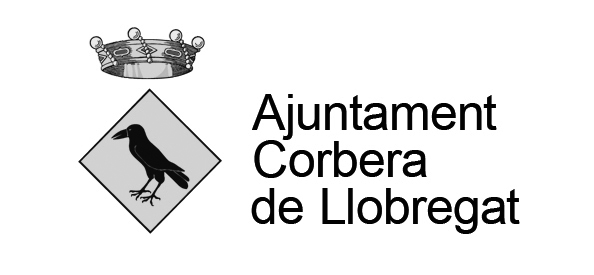 El Sr/ la Sra. 									DNI/ NIF/ NIE/ PassaportAmb domicili al carrer						Població		AUTORITZO a: El Sr/ la Sra. 									DNI/ NIF/ NIE/ PassaportAmb domicili al carrer						Població		A efectuar el tràmit següent: I per tal de manifestar la seva conformitat, signa la present autorització  Corbera de Llobregat, a __________de_____________________________________________de ________SignatIMPORTANTTotes les autoritzacions s’han d’acompanyar del document que acrediti la identitat de l’autoritzant i l’autoritzat.Aquesta documentació es necessària en base a l’establert legalment en la data de la sol·licitud sens perjudici de modificacions que puguin sorgir en la normativa d’empadronament